Supplementary figure S1. Scree Plot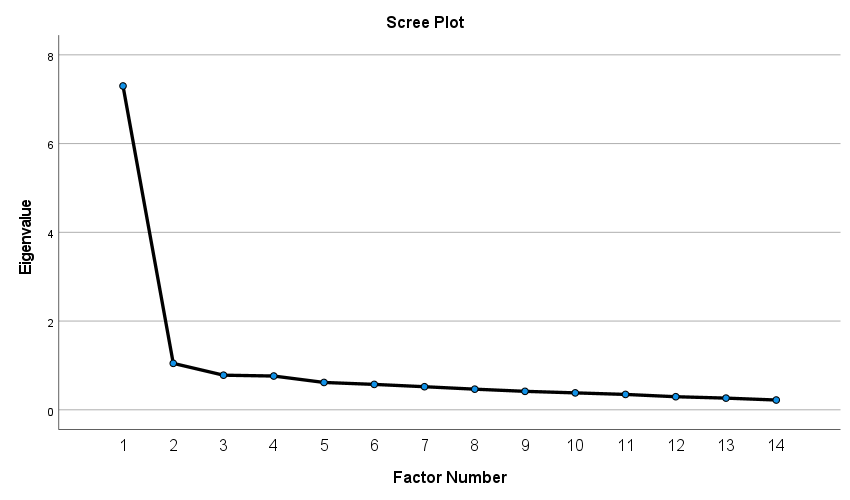 Supplementary Table 1 Modification of the existing DISCUS Mental health scale items for use with people living with dementia based on stakeholder feedback1Adapted from the original DISC-12: Brohan E, Clement S, Rose D, Sartorius N, Slade M, Thornicroft G. Development and psychometric evaluation of the discrimination and stigma scale (DISC). Psychiatry Res. 2013;208(1):33-40.Supplementary Table 2. Participant socio-demographic characteristics for total sample (n=704)Original DISC itemDISCUS-Dementia item (adaptations to original item in bold font)Have you been treated unfairly in dating or intimate relationships?Have you been treated unfairly in dating or intimate relationships?Have you been treated unfairly in making or keeping friends?Have you been treated unfairly in making or keeping friends?Have you been treated unfairly in housing? Have you been treated unfairly in housing (including having to move your house, move to a nursing home before you felt that you were ready or becoming homeless)?Have you been treated unfairly in your social life?Have you been treated unfairly in your social life (for example, being excluded from socialising, hobbies, attending events, leisure activities)?Have you been treated unfairly in your levels of privacy?Have you been treated unfairly in your levels of privacy (for example, privacy in hospital and / or in community settings, e.g. private letters or phone calls, medical records, criminal records bureau check)?Have you been treated unfairly in your personal safety and security?Have you been treated unfairly in your personal safety and security? (for example, verbal abuse, physical abuse, assault)Have you been treated unfairly in starting a family or having children?Have you been treated unfairly by your children or other family members ?Have you been avoided or shunned by people who know that you have a mental health problemHave you been avoided or shunned by people who know that you have dementia (for example, people do not want to come to your house or do not invite you out)?Have you been treated unfairly in finding a job?REMOVEDHave you been treated unfairly in keeping a job?REMOVEDHave you been treated unfairly by health or medical staff (for example, did a health care professional suggest that you disengage from daily activities or social situation)1Have you had rights or responsibilities unfairly taken away from you (for example, in family taking over financial decisions without a legal basis)?Do people do things for you that you could do yourself because they know you have dementia?Have you been told that you couldn’t do something that you still thought you could do? Do people often joke about your dementia symptoms?Because of your dementia have some people not take your opinions seriously?VariableN(%) or Mean(SD)N(%) or Mean(SD)N(%) or Mean(SD)VariableN(%) N(%) SexMaleMale281(37.7%)CountryArgentina6(.8%)Sex/Female/Female464(62.3%)CountryAustralia27(3.6%)AgeN=745,  Range: 24-94N=745,  Range: 24-9465.6(11.52)CountryBelgium10(1.3%)Employment statusFull time paid employment     Full time paid employment     96(12.9%)CountryBrazil45(6.0%)Employment statusPart time paid employment     Part time paid employment     28(3.8%)CountryCanada29(3.9%)Employment statusSelf-employedSelf-employed48(6.4%)CountryChina12(1.6%)Employment statusUnpaid/voluntary workUnpaid/voluntary work54(7.2%)CountryColombia2(0.3%)Employment statusUnpaid carerUnpaid carer18(2.4%)CountryCosta Rica4(0.5%)Employment statusRetired Retired 422(59.9%)CountryCroatia3(0.4%)Employment statusStudentStudent4(0.5)CountryDominican Republic1(0.1%)Employment statusIllness/sick-leaveIllness/sick-leave44(5.9%)CountryDominican Republic1(0.1%)Employment statusLooking for paid work, unemployedLooking for paid work, unemployed14(1.9%)CountryFrance2(0.3%)Employment statusLooking for paid work, unemployedLooking for paid work, unemployed14(1.9%)CountryGermany3(0.4%)EducationLess than primary/elementary school Less than primary/elementary school 6(0.8%)CountryGreece6(0.8%)EducationLess than primary/elementary school Less than primary/elementary school 6(0.8%)CountryIceland1(0.1%)EducationPrimary/elementary school Primary/elementary school  27(3.6%)CountryIndia14(1.9%)EducationSecondary schoolSecondary school67(9.0%)CountryIndonesia10(1.3%)EducationHigh school (or equivalent) High school (or equivalent) 107(14.4%)CountryIran1(0.1%)EducationVocational training or apprenticeship 	Vocational training or apprenticeship 	100(13.4%)CountryIreland1(0.1%)EducationVocational training or apprenticeship 	Vocational training or apprenticeship 	100(13.4%)CountryItaly50(6.7%)EducationCollege/pre-university/universityCollege/pre-university/university262(35.2%)CountryJapan8(1.1%)EducationCollege/pre-university/universityCollege/pre-university/university262(35.2%)CountryKenya1(0.1%)EducationPost graduate degree completed         Post graduate degree completed         176(23.6%)CountryLebanon1(0.1%)Area of residenceUrbanUrban336(45.1%)CountryMalaysia10(1.3%)SuburbanSuburban173(23.2%)CountryMauritius1(0.1%)Semi-ruralSemi-rural164(22.0%)CountryMexico7(0.9%)RuralRural61(8.2%)CountryNetherlands208(27.9%)Mean DISCUS-Dementia2 n=720Range: 0, 2.790.44(0.46)CountryNew Zealand17(2.3%)Mean DISCUS-Dementia2 n=720Range: 0, 2.790.44(0.46)CountryNorway1(.1%)Stigma impact scalen=731Range: 0, 7842.25(16.22)CountryPhilippines2(.3%)Stigma impact scalen=731Range: 0, 7842.25(16.22)CountryPortugal2(0.3%)WEMWBS totaln=713Range: 15, 7044.69(10.67)CountryPuerto Rico1(0.1%)DEMQoL totaln=682Range: 1.10, 2.801.98(0.31)CountryQatar3(0.4%)WEMWBS categoricalHigher mental wellbeing ≥42Higher mental wellbeing ≥42435(58.4%)CountryRussia2(0.3%)WEMWBS categoricalLower mental wellbeing (0-41)Lower mental wellbeing (0-41)278(37.3%)CountrySingapore1(0.1%)DQoL categoricalHigher QoL (> median 2.25)Higher QoL (> median 2.25)110(14.8%)CountrySlovenia4(0.5%)DQoL categoricalLower QoL (< median 2.25)Lower QoL (< median 2.25)348(76.8%)CountrySouth Africa5(0.7%)WHO RegionAfrican RegionAfrican Region7(0.9%)CountrySpain2(0.3%)WHO RegionEastern Mediterranean RegionEastern Mediterranean Region5(0.7%)CountryTaiwan18(2.4%)WHO RegionEuropean RegionEuropean Region333(44.7%)CountryThailand5(0.7%)WHO RegionRegion of the AmericasRegion of the Americas260(34.9%)CountryUnited Kingdom38(5.1%)WHO RegionSouth-East Asia RegionSouth-East Asia Region29(3.9%)CountryUnited States165(22.1%)WHO RegionWestern Pacific RegionWestern Pacific Region111(14.9%)CountryVietnam16(2.1%)World bank income categoriesHigh-income economies High-income economies 606(81.3)CountryWorld bank income categoriesUpper-middle economies Upper-middle economies 96(12.9)CountryWorld bank income categoriesLower-middle economies Lower-middle economies 43(5.8)Country